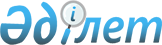 "Кемені, оның ішінде шағын көлемді кемені және оған құқықтарды мемлекеттік тіркеу қағидаларын бекіту туралы" Қазақстан Республикасы Инвестициялар және даму министрінің міндетін атқарушының 2015 жылғы 23 қаңтардағы № 51 бұйрығына толықтырулар енгізу туралыҚазақстан Республикасы Инвестициялар және даму министрінің 2015 жылғы 29 маусымдағы № 733 бұйрығы. Қазақстан Республикасының Әділет министрлігінде 2015 жылы 5 қазанда № 12137 болып тіркелді.      РҚАО-ның ескертпесі!

      Осы бұйрық 2015 жылғы 31 желтоқсанға дейін қолданыста болады.

      "Нормативтiк құқықтық актiлер туралы" 1998 жылғы 24 наурыздағы Қазақстан Республикасы Заңының  43-1-бабы 1-тармағына, "Ішкі су көлігі туралы" 2004 жылғы 6 шілдедегі Қазақстан Республикасы Заңының 28-бабы   1-1 және  3-1-тармақтарына сәйкес БҰЙЫРАМЫН:

      1. "Кемені, оның ішінде шағын көлемді кемені және оған құқықтарды мемлекеттік тіркеу қағидаларын бекіту туралы" Қазақстан Республикасы Инвестициялар және даму министрінің міндетін атқарушының 2015 жылғы 23 қаңтардағы № 51  бұйрығына (Қазақстан Республикасы Нормативтік құқықтық актілерді мемлекеттік тіркеу тізілімінде № 10400 болып тіркелген және 2015 жылғы 17 наурызда "Әділет" ақпараттық-құқықтық жүйесінде ресми жарияланған) мынадай толықтырулар енгізілсін:

      көрсетілген бұйрықпен бекітілген Кемені, оның ішінде шағын көлемді кемені және оған құқықтарды мемлекеттік тіркеу  қағидаларында:

      мынадай мазмұндағы 15-1-тармақпен толықтырылсын:

      "15-1. "Қазақстан Республикасындағы банктер және банк қызметі туралы" 1995 жылғы 31 тамыздағы Қазақстан Республикасы Заңының 61-4-бабында (бұдан әрі – Банктер және банк қызметі туралы Заң) көзделген операцияны жүргізген кезде кемені және оған құқықтарды мемлекеттік тіркеу туралы өтінішке мынадай құжаттар қоса берілуге тиіс:

      1) активтер мен міндеттемелерді бір мезгілде беру туралы шарттың (тапсыру актісін немесе одан үзінді көшірмені қоса бере отырып) нотариат куәландырған көшірмесі;

      2) көлік құралдарын мемлекеттік тіркеу үшін бюджетке алым сомасы төленгенін растайтын құжат.";

      мынадай мазмұндағы 29-1-тармақпен толықтырылсын:

      "29-1. Банктер және банк қызметі туралы Заңның 61-4-бабында көзделген операцияны жүргізген кезде кемеге ипотеканы мемлекеттік тіркеу туралы өтінішке активтер мен міндеттемелерді бір мезгілде беру туралы шарттың (тапсыру актісін немесе одан үзінді көшірмені қоса бере отырып) нотариалды куәландырылған көшірмесі қоса берілуге тиіс.";

      мынадай мазмұндағы 68-1-тармақпен толықтырылсын:

      "68-1. "Қазақстан Республикасындағы банктер және банк қызметі туралы" 1995 жылғы 31 тамыздағы Қазақстан Республикасы Заңының 61-4-бабында көзделген операцияны жүргізген кезде шағын көлемді кемені және оған құқықтарды мемлекеттік тіркеу туралы өтінішке мына құжаттар қоса берілуге тиіс:

      1) активтер мен міндеттемелерді бір мезгілде беру туралы шарттың (тапсыру актісін немесе одан үзінді көшірмені қоса бере отырып) нотариат куәландырған көшірмесі;

      2) көлік құралдарын мемлекеттік тіркеу үшін бюджетке алым сомасы төленгенін растайтын құжат.".

      "90-1. Банктер және банк қызметі туралы Заңның 61-4-бабында көзделген операцияны жүргізген кезде шағын көлемді кемеге ипотеканы мемлекеттік тіркеу туралы өтінішке активтер мен міндеттемелерді бір мезгілде беру туралы шарттың (тапсыру актісін немесе одан үзінді көшірмені қоса бере отырып) нотариалды куәландырылған көшірмесі қоса берілуге тиіс.";

      2. Қазақстан Республикасы Инвестициялар және даму министрлігінің Көлік комитеті (Ә.А. Асавбаев):

      1) осы бұйрықтың Қазақстан Республикасы Әділет министрлігінде мемлекеттік тіркелуін;

      2) осы бұйрық Қазақстан Республикасы Әділет министрлігінде мемлекеттік тіркелгеннен кейін күнтізбелік он күн ішінде оның көшірмелерін мерзімді баспа басылымдарында және "Әділет" ақпараттық-құқықтық жүйесінде ресми жариялауға жіберуді;

      3) осы бұйрықтың Қазақстан Республикасы Инвестициялар және даму министрлігінің интернет-ресурсында және мемлекеттік органдардың 

      интранет-порталында орналастырылуын;

      4) осы бұйрық Қазақстан Республикасы Әділет министрлігінде мемлекеттік тіркелгеннен кейін он жұмыс күні ішінде осы бұйрықтың 

      2-тармағының 1), 2) және 3) тармақшаларында көзделген іс-шаралардың орындалуы туралы мәліметтерді Қазақстан Республикасы Инвестициялар және даму министрлігінің Заң департаментіне ұсынуды қамтамасыз етсін.

      3. Осы бұйрықтың орындалуын бақылау жетекшілік ететін Қазақстан Республикасының Инвестициялар және даму вице-министріне жүктелсін.

      4. Осы бұйрық оның алғашқы ресми жарияланған күнінен кейін күнтізбелік жиырма бір күн өткен соң қолданысқа енгізіледі және 2015 жылғы 31 желтоқсанға дейін қолданыста болады.

      "КЕЛІСІЛДІ":

      Қазақстан Республикасының

      Ұлттық экономика министрі

      ________________ Е. Досаев

      2015 жылғы 28 тамыз


					© 2012. Қазақстан Республикасы Әділет министрлігінің «Қазақстан Республикасының Заңнама және құқықтық ақпарат институты» ШЖҚ РМК
				Қазақстан Республикасының

Инвестициялар және даму

министрі

Ә. Исекешев

